CAPÍTULOSANEXOS Y FORMATOSANEXO 1: ESPECIFICACIONES TÉCNICASANEXO 2: FICHA DE CONDICIONES TÉCNICAS Y ENTREGABLES ANEXO 3: MATRIZ DE RIESGOS ANEXO 4: ANÁLISIS DEL SECTOR- ESTUDIO DE MERCADOANEXO 5: PROTOCOLO DE BIOSEGURIDAD PARA LA PREVENCIÓN DE TRANSMISIÓN DEL COVID-19FORMATO 1: EXPERIENCIA DEL PROPONENTE FORMATO 2: PERSONAL MÍNIMO REQUERIDOFORMATO 3: PROPUESTA CREATIVAFORMATO 4: PROPUESTA OPERATIVA (DOCUMENTO EXCEL)ORGANIGRAMACRONOGRAMAPRESUPUESTODESCRIPCIÓN DE RECURSOS TÉCNICOSFORMATO 5: INDICADORES FINANCIEROSFORMATO 6: CARTA DE PRESENTACIÓN DE LA PROPUESTAFORMATO 7: CARTA DE CONFORMACIÓN DE CONSTITUCIÓN DE CONSORCIOFORMATO 8: CARTA DE CONFORMACIÓN DE UNIÓN TEMPORALFORMATO 9: MODELO CERTIFICACIÓN PAGO DE APORTES AL SISTEMA DE SEGURIDAD SOCIAL INTEGRAL CUMPLIMIENTO ARTÍCULO 50 LEY 789 DE 2002 Y LEY 828 DE 2003 – PERSONAS JURÍDICASFORMATO 10: COMPROMISO ANTICORRUPCIÓNFORMATO 11: APOYO A LA INDUSTRIA NACIONAL COLOMBIANAFORMATO 12: INSTRUCTIVO MICROSOFT TEAMS ANEXO 1ESPECIFICACIONES TÉCNICASProyecto “Así suena...”INTRODUCCIÓN:Canal Trece es el canal público juvenil de Amazonas, Arauca, Boyacá, Cundinamarca, Casanare, Caquetá, Guainía, Guaviare, Huila, Meta, Putumayo, Tolima, Vaupés y Vichada; que crea, produce y difunde contenidos en televisión y plataformas digitales con el fin de impulsar la expresión y la participación de los jóvenes de la región para la construcción de una ciudadanía crítica que represente sus realidades particulares. Al ser un medio de comunicación público, Canal Trece asume el compromiso de elaborar un conjunto equilibrado de contenidos a través de varios géneros audiovisuales, para atender necesidades democráticas, sociales y culturales de los ciudadanos, garantizando su libre acceso a la información, la cultura, la educación y el entretenimiento de calidad.Desde sus contenidos, Canal Trece busca reflejar perspectivas de diversidad cultural, geográfica, étnica y lingüística, así como biodiversidad y diversidad de género. También pretende exponer puntos de vista plurales y contribuir a la comprensión de lo diferente como una riqueza y una oportunidad; todo esto representado desde una mirada veraz y ecuánime, no exotista ni centralista, que pretende ofrecer una experiencia a través de distintas pantallas expresando un gran concepto de marca.En su condición de medio de comunicación regional, una de las prioridades de Canal Trece es visibilizar los 14 departamentos de su zona de influencia destacando su diversidad étnica y cultural, gracias a elementos visuales y sonoros que den cuenta de la riqueza de cada territorio. Por supuesto, cumplir con el anterior objetivo sería imposible sin explorar a fondo las regiones, poniendo los pies en el campo y adelantando recorridos que permitan encontrar esos sonidos que son inseparables de los lugares, tradiciones e identidad desde una mirada juvenil.¿Qué pasa cuando cerramos los ojos y descubrimos nuestro entorno desde los sonidos que se dan cita en él? ¿Cuántos viajes podemos emprender guiados fundamentalmente por las pistas que entran por nuestros oídos? El formato “Así suena…”, que ya se ha convertido en una franquicia para Canal Trece después de series como “Así suena la noche” y “Así suena la comida”, esta vez propone una serie documental de cinco capítulos que invitará a descubrir la gran Región Trece (sus gentes, paisajes y costumbres) a partir de un arco narrativo orientado principalmente por los sonidos y la forma en que los mismos dan cuenta de la naturaleza particular de cada territorio. Para efectos de estos cinco capítulos de “Así suena…”, para Canal Trece sería ideal, mas no obligatorio, que el universo narrativo del proyecto estuviera ubicado en las subregiones de la Orinoquía y Amazonía (planteando historias en los departamentos de Arauca, Casanare, Vichada, Meta, Amazonas, Putumayo, Caquetá, Guainía, Guaviare o Vaupés).A continuación, presentamos la descripción detallada del proyecto a desarrollar y las bases de la convocatoria.FICHA DEL PROYECTO A REALIZAR  Número de entregables:   Cinco (5) capítulos para TV, cada uno de veinticuatro (24) minutos.  Un (1) teaser general de serie de un (1) minuto de duración. Un (1) trailer general de serie de máximo dos (2) minutos de duración.Una (1) estrategia transmedia. Una (1) propuesta de plan de medios. Un (1) paquete con la música utilizada en los cinco capítulos.Un (1) paquete de diez (10) fotos del proceso de creación de los cinco capítulos.Plazo de ejecución: Hasta el 20 de diciembre de 2021 contado a partir de la fecha de suscripción del acta de inicio del contrato, previa aprobación de las garantías y del cumplimiento de los requisitos de perfeccionamiento y de ejecución del contrato.La ejecución del presente contrato podrá desarrollarse en cualquier parte del territorio nacional privilegiando los catorce departamentos del área de cobertura de Canal Trece, atendiendo recomendaciones y protocolos de bioseguridad y las correspondientes autorizaciones de acceso a cada locación.Sin embargo, se entenderá como domicilio contractual la ciudad de Bogotá D.CGénero: No ficciónFormato: Serie Documental UnitariaAudiencia: Familiar. Aunque en la escogencia de protagonistas de la serie se privilegiarán aquellos perfiles más cercanos al rango de edad de la audiencia principal de Canal Trece (18 a 40), se aceptan perfiles amplios en la medida en que retraten y den cuenta de un universo narrativo apto para toda la familia.Nombre: Así suena…  JUSTIFICACIÓN: Existe una clara diferencia entre oír y escuchar: lo primero es un proceso instintivo de percepción acústica, pero lo segundo habla de la facultad que desarrollamos los seres humanos de prestarle atención y otorgarle sentido a las personas y lugares que conocemos. Escuchar demanda sentir, percibir, pero también reflexionar. Las experiencias sonoras van más allá de la música, pues integran la vida misma y la manera en que la percibimos. Partiendo de esa base, podemos asumir que escuchar es algo que se aprende por el camino. Al ser una experiencia personal de apropiación de las realidades, requiere de una disposición; pero también de una oferta sonora que despierte el interés empático por conectar con otras realidades. Anteriormente nos hemos preguntado: ¿A qué suena la noche? ¿A qué suena la comida? Ese par de cuestionamientos desembocaron en interesantes recorridos por las regiones de influencia de Canal Trece, todos amparados en la curiosidad y en el sentido del asombro que produce la experiencia audiovisual surgida a partir de las vivencias sonoras, siendo la pantalla televisiva aquel telón donde se dibujan los paisajes y territorios. Siguiendo esa línea de pensamiento, y buscando dar espacios de exploración no solo visuales sino sonoros, creemos que en el sonido hay un hilo narrativo muy versátil y potente al momento de orientar relatos de región que ahora nos lleva a abrir nuevos interrogantes sobre a qué suena la vida misma y todos sus distintos elementos de interés.¿A qué suenan ciertas especies de animales en lugares emblemáticos del área de cobertura de Canal Trece? ¿A qué suenan un río o una cascada y qué experiencias se pueden vivir y narrar a partir de los mismos? ¿A qué suenan los seres humanos cuando trabajan, cuando duermen, cuando se divierten? A partir de ese establecimiento se pretende explorar el resto de factores relacionados para descubrir todo el contexto geográfico, paisajístico, físico y sociocultural que hace posible que ocurran esos sonidos y pongan de relieve lo que realmente simbolizan los mismos, todo en aras de demostrar que en los sonidos cotidianos se aloja gran parte de la idiosincrasia y la historia de nuestros pueblos, siendo elementos que revelan incluso nuestra propia condición humana.SINOPSIS:“Así suena...” es una serie documental que, episodio tras episodio, encontrará en las experiencias sonoras los mejores pretextos para explorar el área de cobertura de Canal Trece. La serie contará historias basadas en lugares, protagonistas, costumbres y circunstancias diferentes que ocurren alrededor de la experiencia de escucha que existe detrás de un paisaje sonoro, la cual va de la mano de cada historia en particular y se convierten en el hilo conductor que narrará la riqueza natural, étnica y/o sociocultural de la misma. Dentro de lo que es vivir, explorar y narrar un lugar a partir del sonido, se potencia también la posibilidad de crear unos componentes transmediales que estimulen los sentidos más allá de lo planteado para pantalla de televisión.DESCRIPCIÓN DEL PROYECTO"Así suena...” tiene como eje central una serie documental unitaria de 5 capítulos de 24 minutos de duración cada uno, en la que se recorrerán diferentes puntos del área de cobertura de Canal Trece mostrando paisajes, diversidad cultural y las tradiciones regionales usando como detonante los sonidos locales. El propósito es que las variantes de esos recorridos propuestos en cada capítulo narren cómo suena la Región Trece.La estructura tipo de los capítulos de la serie empieza por identificar un conjunto de sonidos singulares que es posible detectar en una región determinada, siempre asociados a algún elemento distintivo de dicho lugar, para partir de allí y permitirle a la audiencia la exploración y experiencia cercana a cada uno de los territorios, gracias a los elementos sonoros que lo conforman. La experiencia de lo sonoro puede incluir la música, por supuesto, pero también los sonidos de la cotidianidad, de los lugares e incluso los rituales que tienen lugar en cada universo narrativo. En este marco, Canal Trece busca personajes con los cuales su audiencia principal de jóvenes y jóvenes adultos pueda identificarse y generar un vínculo emocional, y por eso mismo es especialmente interesante narrar sus realidades desde una perspectiva más vivencial que expositiva, donde los afectos y la relación con el entorno son el denominador común.PREMISALos sonidos dictan otras maneras de ver, recorrer y sentir los lugares y las culturas.ENFOQUELos hechos se revelarán a partir de la vivencia directa de los personajes en relación con la experiencia que se busca retratar. La aproximación a cada uno de los protagonistas busca que, a través de la relación que tiene con el paisaje sonoro de su región se dibuje, desde lo local, un relato potencialmente universal. Al recorrer nuestra región de influencia para rastrear a qué suena cada lugar o cada experiencia, se espera encontrar ejes narrativos y diferentes puntos de vista sobre la gran Región Trece y la conexión emotiva que generan los protagonistas con sus territorios.En lo explícito, la serie propone conocer los paisajes de cada región a partir del sonido; en el subtexto es una invitación a que las audiencias del canal se sientan invitadas a explorar y vivir esos lugares de otra manera. PERFIL DE LOS PROTAGONISTASSe espera que la serie esté protagonizada por personajes de distintas edades y procedencia, que presenten algún tipo de relación (laboral, servicial, emocional, física o emotiva) con la región e intenten revelarla desde los sonidos asociados a ella.  Más allá de sus ocupaciones, se buscan perfiles diversos, contrastantes, donde puede haber miembros de diferentes etnias, extranjeros, locales, personas en condición de discapacidad, entre otros que se consideren necesarios y se perciban interesantes y potentes a partir de la investigación desarrollada para el proyecto. Desde la otra orilla, la investigación también puede partir de historias de lugares, prácticas ornamentales, fabricación de elementos y demás contextos que ofrezcan sonidos particulares que se puedan relacionar con la región y las historias de vida de los personajes.TEMALas temáticas para cada uno de los capítulos propuestos son de libre elección. Se espera que correspondan a aspectos representativos de las subregiones o departamentos seleccionados dentro del área de cobertura de Canal Trece, y que, en aras de narrar historias, permitan la exploración de lugares, paisajes y culturas locales. PROPUESTA TRANSMEDIAEntendemos por propuesta transmedia una estrategia que amplíe el concepto central de la miniserie documental por medio del diseño de un universo narrativo, que enriquezca la experiencia del televidente con productos para diversas pantallas, que ofrezcan nuevo contenido en cada una de ellas y que además en medio de dicha diversidad de productos, logre mantener unidad como diferentes partes de un todo. “Así suena…” es un proyecto audiovisual que busca que las propuestas de estrategia transmedia se consoliden teniendo en cuenta dos grandes objetivos:Productos que se deriven de manera orgánica de la narrativa de cada capítulo documental, es decir que habiten orgánicamente en el documental y a su vez planteen una existencia independiente del mismo.  Productos en los que se evidencie la participación de la comunidad retratada a manera de prosumidores, es decir, de productores y consumidores de contenido. Esto con el fin de poner a la audiencia en el centro de la propuesta y con ello permitir que hagan y narren sus propias historias. CONSIDERACIONES A TENER EN CUENTA:Conceptuales y/o narrativas:Si bien se trata de un proyecto documental, protagonizado por personajes reales, se busca que la serie no pierda un abordaje dramatúrgico, es decir, que se entiendan los objetivos de los protagonistas, todo motivado por la necesidad de revelar a la audiencia otras maneras de vivir o describir un determinado lugar o experiencia a partir de los sonidos asociados a las mismas.,.Todos los componentes del proyecto, desde la serie hasta las piezas para circulación transmedia, deben manejar una perspectiva de storytelling. La conexión con la audiencia debe construirse desde los personajes, las emociones y sus historias, antes que desde la entrega fría de información.Aunque cada capítulo de la serie debe tener un arco independiente, la coherencia conceptual, narrativa y estética de la propuesta como un todo debe preservarse en sus componentes.En el componente para televisión se recomienda tener una estructura narrativa estándar, que le aporte unidad al conjunto de capítulos y a su vez responda al desarrollo de unos bloques conceptuales según el marco temático propuesto. Ahondar en la dimensión interna de los personajes no contradice la intención de mostrar la biodiversidad y riqueza paisajística, turística y cultural de las regiones que aparecen en la serie. Por el contrario, se trata de descubrir estos lugares desde la mirada y la experiencia de personajes con los cuales se busca que la audiencia se identifique, haciendo énfasis en lo que se puede narrar a partir de las experiencias y paisajes sonoros que se abren ante los protagonistas. Cuando sea necesario dar información de contexto, se puede acudir a recursos gráficos o a la propia voz de los personajes que figuran en cada capítulo. Finalmente, el sonido es el rey, y su uso creativo siempre será una potente manera de resolver los escollos.En las producciones de Canal Trece se valora que existan conexiones orgánicas y coherentes entre la región, la ciudad y el mundo. Se trata de comunicarle a la audiencia que hay fenómenos aparentemente locales que son expresión de realidades a nivel global, y que muchas veces las problemáticas macro producen efectos a nivel de región. Esto, sumado a la posibilidad de identificarse con los protagonistas de las historias, es una apuesta por la construcción de historias universales.La búsqueda transmedial debe ser una prioridad. Es decir, encontrar caminos creativos y narrativos para conectar las diferentes pantallas de Canal Trece, tanto televisivas como digitales, para así enriquecer la convivencia de los contenidos en un ecosistema que permita potencializar la experiencia de explorar, ver y vivir la región a través de sus propios sonidos. El énfasis de este proyecto en las experiencias sonoras abre de por sí interesantes posibilidades en cuanto al diseño y desarrollo de componentes transmedia.La estructura narrativa de la propuesta determinará si cada capítulo aborda una sola historia en detalle, o alterna entre dos o tres historias que favorezcan contrastes y comparaciones. Esto depende del arco propuesto y del modelo de producción.De producción:El diseño de producción debe contemplar un tiempo de ejecución máximo hasta el 20 de diciembre de 2021. Allí se deben optimizar los recursos (económicos y de tiempo) en función del cumplimiento de los objetivos del proyecto. Aunque no es de ninguna manera un requisito condicionante para la revisión y selección de las propuestas, para Canal Trece sería ideal que se tome la subregión Orinoquía-Amazonía como universo de la serie. Se permite un modelo operativo que incluya más de una unidad de producción siempre y cuando se garantice la coherencia estética y narrativa de los capítulos de la serie para TV.El canal designará una mesa delegada conformada por supervisor y apoyos a la supervisión, quienes adelantarán el seguimiento al proyecto en sus diferentes procesos de preproducción, producción y posproducción y revisarán las entregas (parciales y final) de los materiales audiovisuales y documentación correspondiente.En el flujo de trabajo y el cronograma es indispensable considerar tiempos para juntas creativas y de producción con la mesa delegada del Canal, así como tiempos para realizar los ajustes producto de estas reuniones y las revisiones de las diferentes entregas de materiales audiovisuales.   El diseño de producción debe considerar que hasta que el primer capítulo (Capitulo piloto) no esté aprobado por parte del canal, no se podrá continuar con las grabaciones de los siguientes capítulos, por lo tanto, se sugiere que el primer capítulo se realice en una zona que permita optimizar los recursos del proyecto, con el fin de contar con el acompañamiento que el canal requiera durante los procesos iniciales de producción y posproducción.Es fundamental que el equipo de trabajo propuesto por la casa productora cumpla con el perfil solicitado por el canal en los casos determinados. TEVEANDINA LTDA tiene la potestad de aprobarlo y/o solicitar un cambio de perfil de ser necesario. La serie completa debe ser entregada 15 días hábiles previos a la fecha estipulada de finalización del contrato; a partir de ese momento comenzará la etapa de revisión final de entregables. Es necesario contemplar el valor de adquisición de material de archivo de ser necesario. Así mismo, se deben contemplar los derechos fonográficos y de sincronización de la música comercial utilizada en el proyecto tanto para tv como para digital recaudada por ACODEM (Asociación colombiana de editoras de música) y demás derechos que puedan aplicar. En todos los casos, el productor o casa productora deberá entregar a Canal Trece el formato de modelo de autorización o release oficial del Canal con derechos de emisión y publicación para todas sus plataformas y usos en Colombia y el exterior, así como para los medios públicos del país.El presupuesto debe contar con licencias, derechos de imagen y propiedad intelectual para su transmisión en el Canal y su plataforma digital y redes sociales de manera ilimitada universal y a perpetuidad.En ningún caso se aceptarán propuestas que no tengan contemplados todos estos parámetros en su diseño de producción. PRODUCCIÓN AUDIOVISUAL EN MEDIO DE LA EMERGENCIA SANITARIALa realidad que continúa viviendo el país exige tener en cuenta la emergencia sanitaria en la producción de todos los componentes del proyecto. Por lo anterior, el proponente deberá presentar junto con su oferta un protocolo de producción para prevenir posibles contagios tanto en su equipo humano como en las personas del común con las que eventualmente entren en contacto. Este protocolo debe, como mínimo, respetar las normativas vigentes incluidas en la resolución 223 de 2021 del Ministerio de Salud y Protección social:https://www.minsalud.gov.co/Normatividad_Nuevo/Resoluci%C3%B3n%20No.%20223%20%20de%202021.pdfA manera de ejemplo, se anexa un documento (ANEXO 05) que puede servir como punto de partida para que cada proponente presente un protocolo propio de bioseguridad. Este protocolo, además de cumplir la normativa vigente, debe adecuarse a las necesidades del proyecto y debe ser de obligatorio cumplimiento.  EQUIPO DE TRABAJO QUE DEBE SER ACREDITADO POR EL ADJUDICATARIO DEL PROCESO Para la ejecución del contrato, se requiere un personal mínimo (relacionado a continuación). El proponente deberá manifestar en el FORMATO 2: - PERSONAL MÍNIMO REQUERIDO que cuenta con el personal mínimo solicitado por la entidad para la ejecución del contrato.Productor Ejecutivo: Profesional en comunicación, diseño, cine y televisión, medios audiovisuales, publicidad o carreras afines con conocimientos en diseño, desarrollo, supervisión y producción de proyectos audiovisuales, con mínimo cinco (5) años de experiencia en proyectos audiovisuales de corte documental y/o de ficción. El adjudicatario deberá presentar a Canal Trece los perfil(es) para este cargo, adjuntando la hoja de vida y mínimo cuatro (4) certificaciones de experiencia como Productor General, Director creativo, jefe de contenidos y/o Productor(a) delegado(a) en canales de televisión o productoras de televisión. La ejecución de los proyectos debe estar dentro de los últimos diez (10) años anteriores a la fecha de cierre del proceso de selección. Nota 1: Este perfil corresponde a la persona que brindará seguimiento y asesoría continua al proyecto "Así suena...". Esta persona garantizará y coordinará la interlocución a nivel de contenidos y cumplimiento de cronograma con los Representantes de Canal Trece. Para la selección de este rol, es importante que el adjudicatario allegué una terna en las condiciones descritas para su respectiva aprobación. Director general: Profesional y/o tecnólogo en comunicación, diseño, cine y televisión, medios audiovisuales, publicidad o carreras y oficios afines con conocimientos en diseño, desarrollo y dirección de proyectos, con mínimo tres (3) años de experiencia en proyectos audiovisuales. Debe adjuntar reel actualizado. El proponente deberá presentar a Canal Trece un perfil para este cargo, adjuntando la hoja de vida y mínimo dos (2) certificaciones de experiencia como director(a) general, director, director audiovisual y/o director/realizador en proyectos desarrollados dentro de los últimos siete (7) años anteriores a la fecha de cierre del proceso de selección.Productor general: Profesional y/o tecnólogo en comunicación, diseño, cine y televisión, medios audiovisuales, publicidad o carreras y oficios afines con conocimientos en diseño, desarrollo y producción de proyectos, con mínimo tres (3) años de experiencia en proyectos audiovisuales.  El proponente deberá presentar a Canal Trece un perfil para este cargo, adjuntando la hoja de vida y mínimo dos (2) certificaciones de experiencia como productor(a) general, productor y/o Jefe de producción en proyectos desarrollados dentro de los últimos siete (7) años anteriores a la fecha de cierre del proceso de selección.Jefe de contenido-guionista: Profesional y/o tecnólogo en comunicación, diseño, cine y televisión, medios audiovisuales, publicidad o carreras y oficios afines, con mínimo tres (3) años de experiencia en diseño y escritura de proyectos audiovisuales, jefatura o coordinación de equipos creativos, que sea capaz de garantizar la coherencia conceptual, el diseño del mapa temático y la construcción de estructuras narrativas claras, sólidas y efectivas en los proyectos a su cargo. El proponente deberá presentar a Canal Trece un perfil para este cargo, adjuntando la hoja de vida y mínimo dos (2) certificaciones de experiencia como jefe de contenidos y/o guionista de proyectos audiovisuales desarrollados dentro de los últimos siete (7) años anteriores a la fecha de cierre del proceso de selección. Director de fotografía: Profesional y/o tecnólogo en diseño, cine y televisión, medios audiovisuales, publicidad, carreras u oficios afines y/o estudios especializados en fotografía en movimiento, con mínimo tres (3) años de experiencia en proyectos audiovisuales para televisión y/o pantallas digitales. Debe adjuntar reel actualizado. El proponente deberá presentar a Canal Trece un perfil para este cargo, adjuntando la hoja de vida y mínimo dos (2) certificaciones de experiencia como director(a) de fotografía en proyectos audiovisuales desarrollados dentro de los últimos siete (7) años anteriores a la fecha de cierre del proceso de selección.Nota 1: Ninguna de las personas que se presenten como parte del equipo de trabajo podrá desarrollar de manera simultánea dos o más roles.Nota 2: Para aquellos casos en los que aplique la tarjeta profesional, esta deberá ser aportada y la experiencia se contará a partir de la fecha de expedición de esta.El ADJUDICATARIO deberá presentar a la supervisión designada los documentos relacionados en el numeral 6.1.1 Documentos para acreditar la experiencia laboral y formación académica, en forma previa al inicio de ejecución del contrato, para que la supervisión valide el cumplimiento de las calidades del equipo de trabajo mínimo requerido.Nota: La ENTIDAD se reserva el derecho de solicitar cualquier aclaración que considere necesaria, con el fin de verificar el cumplimiento de los requisitos de formación y experiencia solicitados para cada uno de los perfiles.6.1.1 Documentos para acreditar la experiencia laboral y formación académica: Para acreditar la formación académica y la experiencia del equipo mínimo de trabajo, deberán anexarse las certificaciones y documentos, que cumplan las siguientes condiciones: Para acreditar la formación académica: Hoja de vida. Copia de la cédula de ciudadanía Copia del acta de grado y/o diploma de grado profesional, técnico o tecnólogo.Copia del acta de grado o diploma de posgrado, según corresponda. Copia de la tarjeta o matrícula profesional vigente y antecedentes. (En caso de que la ley exija este requisito para ejercer la profesión). Copia del documento de convalidación de los títulos obtenidos en el exterior, de conformidad con las disposiciones legales vigentes sobre la materia, según corresponda. Para acreditar la experiencia, las certificaciones deberán ser expedidas por la empresa a quien se prestó el servicio, y estas deben contener como mínimo la siguiente información: Nombre o razón social del empleador o contratante.Nombre o razón social del empleado o contratista. Objeto del Contrato y/o funciones u obligaciones desempeñadas. Fecha de iniciación y de terminación del contrato o plazo del contrato (día/ mes / año). Firma e identificación (nombre) de la persona que suscribe la certificación, quien debe estar debidamente facultada para expedir la certificación. En caso de que los datos solicitados anteriormente no se encuentren completos en la certificación de experiencia, el proponente podrá adjuntar a la certificación, el contrato o el acta de liquidación o el documento relativo a la experiencia que busca acreditar; que permita verificar las funciones y/o obligaciones desempeñadas para demostrar el cumplimiento de los requisitos solicitados por la convocatoria.Nota 1: Para efecto de contabilizar los años de experiencia general, NO se aceptan traslapos.Nota 2: El personal que se vincule para la ejecución del contrato dependerá administrativamente del contratista y no tendrá vínculo laboral con la TEVEANDINA LTDA. La entidad se reserva el derecho de solicitar el cambio de cualquier integrante del personal mínimo, en los siguientes eventos: Por autorización o solicitud de TEVEANDINA LTDA. por intermedio del supervisor del contrato designado por ésta, cuando advierta que el desarrollo de sus actividades no es satisfactorio, o sus actuaciones atentan contra la buena relación con el contratante, o cause algún impacto negativo a la Entidad. Por fuerza mayor o caso fortuito debidamente comprobados. En el evento de enfermedad o vacaciones será remplazado y sólo por el tiempo necesario. Nota 3: De acuerdo con el Ministerio de las TIC (MINTIC) se considera formato documental: “aquel contenido audiovisual cuya historia está basada en hechos reales, demostrables y documentados, que evidencian un aspecto de la realidad mediante una secuencia lógica, soportada en una investigación y, mediante una representación creativa, el director toma una postura frente a ella”.Nota 4: De acuerdo con el Ministerio de las TIC (MINTIC) se considera formato de ficción: “aquel en el cual la narración se hace a través de relatos inventados, o adaptados de obras literarias, o basados en casos de la vida real, con puesta en escena, animación digital o técnica mixta con actores y elementos visuales digitales integrados en la narración, con una estructura narrativa en cada uno de sus episodios, a través de una trama central y otras secundarias que alimenten la historia central. Pueden desarrollarse en cualquier formato o combinación de ellos (comedia, drama, acción, terror, suspenso, aventura, etc.)”.En caso de requerirse remplazo del recurso humano, se deberá contar con la aprobación por escrito del supervisor del contrato asignado por parte de TEVEANDINA LTDA.Los integrantes del equipo de trabajo podrán ser modificado a solicitud del contratista, siempre que cumpla con el mismo perfil exigido y ofrecido en su propuesta, previa aprobación del supervisor del contrato, y en los casos de fuerza mayor o caso fortuito, debidamente comprobados.ANEXO 2. FICHA DE CONDICIONES TÉCNICAS Y ENTREGABLESLa entrega del material finalizado debe hacerse en dos (2) Discos Duros con puerto USB 3.0 y configurado para PC Y MAC particionado en formato EXFAT, esto con el fin de que la información se pueda trabajar en equipos con sistema operativo Windows y Apple, debe estar debidamente marcados caja y disco y adjuntarse una relación de entrega que indique el contenido del disco. En este caso disco 1 (original) disco 2 (copia espejo) y el formato de ACTA DE ENTREGA DE MATERIAL. Los discos deben contener todos los componentes realizados durante la ejecución del contrato ubicados por carpetas nombradas así. Se hace referencia al máster de emisión, piezas transmediales, documentos del proyecto, en general todos los entregables acordados en el apartado de hitos y desembolsos. Para la entrega de las piezas audiovisuales descritas anteriormente es importante tener en cuenta que se deberá́ hacer bajo los parámetros descritos a continuación:ENTREGA CAPÍTULOS A PROGRAMACIÓN Se recomienda enviar una prueba de audio y vídeo de 2 minutos antes de exportar todo el material audiovisual para la verificación de los parámetros técnicos a los siguientes correos de la oficina de programación:emedina@canaltrece.com.co  Edith Medinayfranco@canaltrece.com.co  Yury Paola Franconmontealegre@canaltrece.com.co  Nathalia Montealegreapoyocontrolcalidad@canaltrece.com.co  El medio de entrega puede ser disco duro y/o USB en la CR 45 # 26-33 oficinas Canal Trece 4 piso Departamento de Programación o WeTransfer y/o FTP. ASPECTOS DE CONTROL DE CALIDAD:Ortografía.Formato de audio y vídeo.Derechos musicales de ACODEM (paz y salvo)Reconocimiento de SAYCO y ACINPRO en los créditos finales.Derechos de autor.Contenido que cumpla con la normatividad vigente de la TV Pública. Franjas de seguridadContenido apto para la franja en la que se emita. (Franja infantil, familiar, adolescente y adulto)PARÁMETROS TÉCNICOSVIDEO: Material HD
Contenedor: .MOV
Codec: XDCAM 4 2 2 a 50MB/S (1080i60)
Resolución: 1920 X 1080i, 29,97 fps
Nivel de audio: -12 dBfs
Frecuencia de muestreo: 48 KHz
Sound Setting: Linear PCM estereo , sample size 16 bits NTSC max 100ire y mínimo 7.5 ire de pedestal Niveles de video, máximos al 110%, y mínimos al 90% según monitor de forma de onda. Niveles de pedestal en 0 para nivel de negros, nunca superior a 7.5 IRES.
La saturación de croma en 100 IRES. NTSC max 100ire y minimo 7.5 ire de pedestal Nivel de audio: -12 dBfs
Frecuencia de muestreo: 48 KHz
Sound Setting: Linear PCM stereo , sample size 24 bitsAUDIO: Mezcla full canal 1 y 2 Mix Down (Mono dual) Oscilando al mismo tiempo a -12dbs los dos canales con la misma información mezclados.Importante que las voces principales sean Claras, nítidas y el ambiente no sobrepase el nivel de las voces principales. HD PISTA INTERNACIONAL: Debe entregarse un directorio por cada capítulo que contenga el video exportado por separado y cada uno de los canales de audio igualmente exportado por separado, todos deben tener la misma duración y esta debe ser igual a la duración del archivo de video. Formatos: Extensión .mov Codec: FrameRate: Muestreo Audio: Resolución: Relación Aspecto: Canales Audio: XDCAM 50 Mb/s
29,97 fps
Linear PCM 48Khz – 16Bits 1920x1080i
16:9 4 Canales Mix down (Mono dual)
C1: Audio Presentaciones + Testimonios + Locución (WAV).C2: VoiceOver Traducción o doblaje -Dejar el canal en silencio en caso futuro de requerir hacerse traducción o doblaje (WAV).C3: Música graficación + Musicalización programa C4: Sonido ambiente + Diseño sonido + Efectos (WAV).C4: Sonido ambiente + Diseño sonido + Efectos (WAV).ZONA DE SEGURIDADLa información audiovisual del contenido a emitir deberá estar ubicada al 80% del cuadro (1.536 por 864 píxeles). El límite superior izquierdo es 192 píxeles desde la izquierda y 108 píxeles desde la parte superior de la imagen, el inferior derecho es 1.728 píxeles desde la izquierda y 972 píxeles desde la parte superior de la imagen. (Ver gráfico)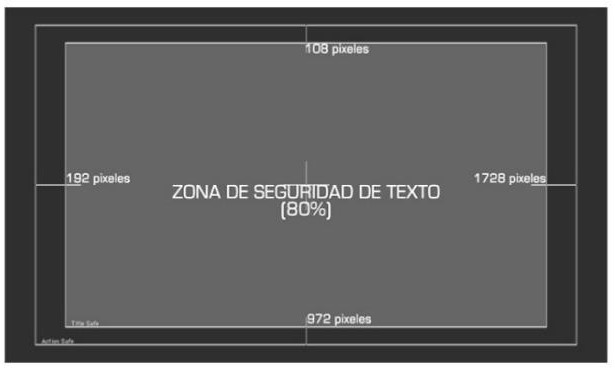 UBICACIÓN LOGO - MOSCALa mosca de Canal Trece está ubicada en el área superior derecha de la pantalla por lo que se hace necesario tener en cuenta que en este noveno de la pantalla no haya información relevante del mensaje audiovisual, estática o gráfica que pueda ser omitida en el momento en que se despliega el logo animado.			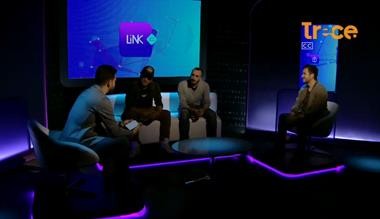 			Ejemplo ubicación del logo-moscaCRÉDITOSRECONOCIMIENTO DE LA FINANCIACIÓNSe deberá incluir el reconocimiento expreso de la fuente de financiación de los programas, en el caso de los programas financiados por el Fondo Único de Tecnologías de la Información de la Comunicación, deberá indicar “este programa fue financiado a través de los recursos del Fondo Único de Tecnologías de la Información y de las Comunicaciones” Acompañado del Logo del Min TIC (Adjunto Manual de Estilo del Ministerio).RECONOCIMIENTO DERECHOS MUSICALESLos contenidos del canal deben incluir en los créditos finales:“MÚSICA AUTORIZADA POR SAYCO”“MÚSICA AUTORIZADO POR ACINPRO”ARCHIVO DE CLOSED CAPTION:Canal Trece facilita a las personas sordas, sordociegas e hipoacúsicas el acceso a su programación, por lo que los contenidos deben contar con el sistema de Closed Caption. El archivo de vídeo debe estar embebido con el Closed Caption y debe contar con dicho formato y con los parámetros de calidad y técnicos de exporte (Códec) una vez los capítulos estén aprobados por Programación, ANTES NO.El Formato del Closed Caption recibido por el servidor de Canal Trece es:EIA-608 (Final Cut)
EIA – 608 (4/53/(4/53
/EIA 708 (A/53 / DTVCC Transport)  (A/53/DTVCC Transport) (Ver imagen):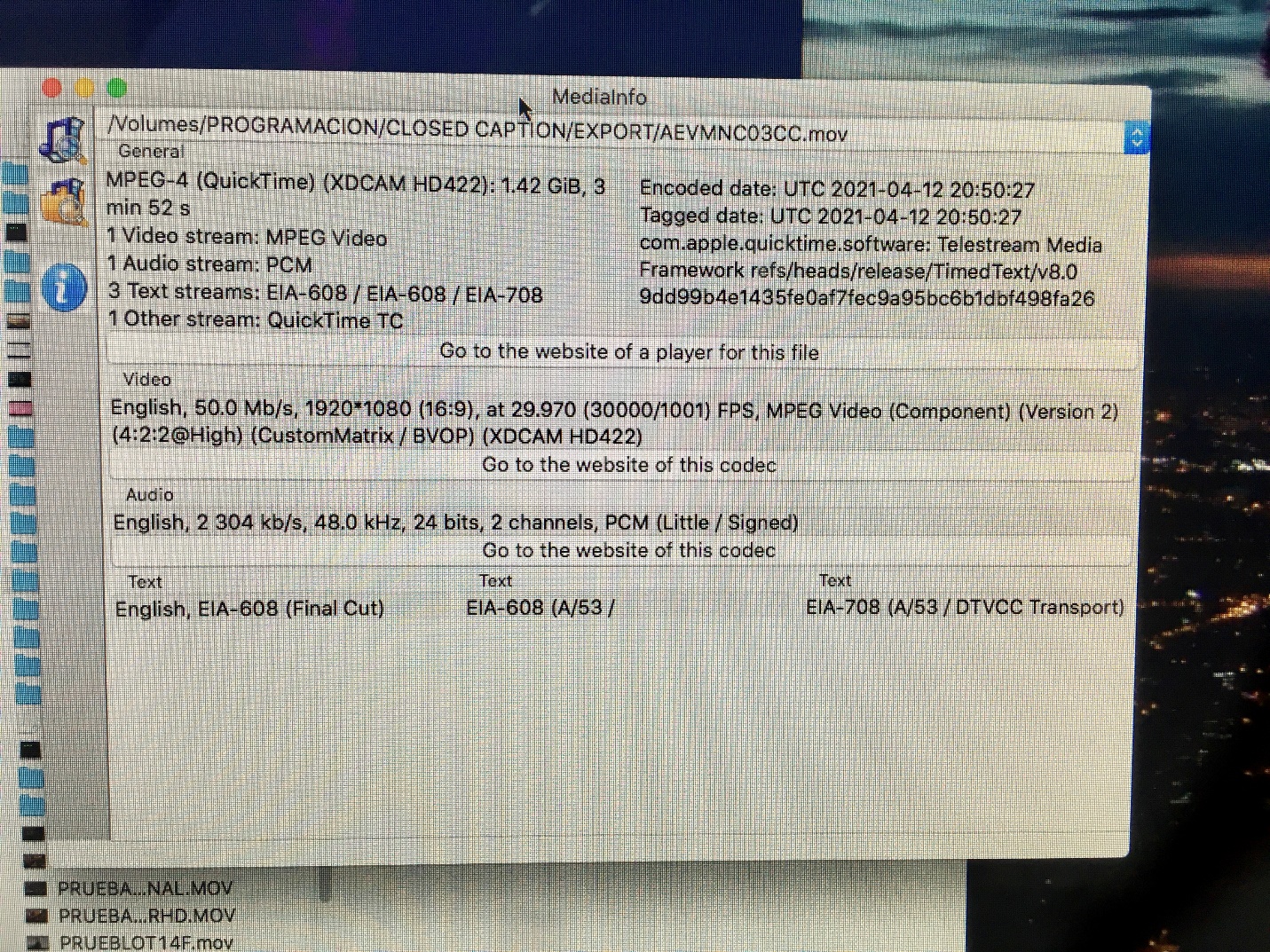 La producción ejecutiva de Contenidos remite el Manual de Estilo de Closed Caption en la reunión de entregables.ENTREGA MATERIAL H264 (PANTALLA DIGITAL):Versión 1 HDFormato:                               Extensión .movCódecs:                                 H264, ACC, TimecodeFrameRate:                           29,97 fpsMuestreo Audio:                    ACC 48Khz – 24BitsResolución:                           1920x1080iRelación Aspecto:                  16:9Canales Audio:                      1 Canales estéreo – C1 Full MezclaCONSIDERACIONES TÉCNICAS DE GRABACIÓN Corresponde a los parámetros técnicos y de calidad que se requieren en emisión: CÓDEC DE EXPORTE PARA EL SERVIDOR (audio y video): Video: Material HD Contenedor: .MOV Codec: XDCAM 4 2 2 a 50MB/S (1080i60) Resolución: 1920 X 1080i, 29,97 fps Niveles de video, máximos al 110%, y mínimos al 90% según monitor de forma de onda. Niveles de pedestal en 0 para nivel de negros, nunca superior a 7.5 IRES. La saturación de croma en 100 IRES. NTSC max 100ire y minimo 7.5 ire de pedestal
Nivel de audio: -12 dBfs
Frecuencia de muestreo: 48 KHz
Sound Setting: Linear PCM stereo , sample size 24 bits Audio: Mezcla full canal 1 y 2 Mix down (mono dual) Oscilando al mismo tiempo a -12dbs los dos canales con la misma información mezclados.ANEXO 3MATRIZ DE RIESGOSEn aplicación a lo indicado en el Manual de Contratación de TEVEANDINA LTDA, Acuerdo No. 008 de 2017, en su artículo 32 dispone la estimación de riesgos y en consideración que el Manual para la identificación y cobertura del riesgo en los procesos de contratación M-ICR-01 expedido por Colombia Compra Eficiente no es de obligatorio cumplimiento para esta entidad, pero al tener una metodología clara para la identificación de los riesgos se dará aplicación a lo consignado en él, de conformidad con la Matriz que con este propósito se establece: RIESGOS JURÍDICOS:RIESGOS TÉCNICOSRIESGOS ECONÓMICOS, FINANCIEROS Y DE ORGANIZACIÓNANEXO 4ESTUDIO DE SECTOR Y DE MERCADO“Ver documento adjunto”ANEXO 5PROTOCOLO DE BIOSEGURIDAD PARA LA PREVENCIÓN DE TRANSMISIÓN DEL COVID-19“Ver documento adjunto”FORMATO 1EXPERIENCIA DEL PROPONENTE OBJETO: “____________________________________________________________________.”Certifico bajo la gravedad de juramento, que toda la información contenida en el presente formato es veraz, al igual que en los documentos soporteEMPRESA: ____________________________________________________________REPRESENTANTE LEGAL: _________________________________________________CEDULA DE CIUDADANÍA: ________________________________________________FIRMA:	__________________________________________________________FORMATO 2PERSONAL MÍNIMO REQUERIDO Señores TEVEANDINA LTDA. Ciudad ASUNTO: COMPROMISO PERSONAL MÍNIMO REQUERIDO. Yo _______________________ en mi calidad de Representante Legal de la ___________________________ (Nombre de la empresa, entidad), con NIT __________________, me comprometo a garantizar durante la ejecución del contrato el PERSONAL MÍNIMO REQUERIDO y a presentar la documentación requerida solicitada por la Entidad para efectos de verificar el cumplimiento del perfil: Proyecto “Así suena...”:Director general: Profesional y/o tecnólogo en comunicación, diseño, cine y televisión, medios audiovisuales, publicidad o carreras y oficios afines con conocimientos en diseño, desarrollo y dirección de proyectos, con mínimo tres (3) años de experiencia en proyectos audiovisuales. Debe adjuntar reel actualizado. El proponente deberá presentar a Canal Trece un perfil para este cargo, adjuntando la hoja de vida y mínimo dos (2) certificaciones de experiencia como director(a) general, director, director audiovisual y/o director/realizador en proyectos desarrollados dentro de los últimos siete (7) años anteriores a la fecha de cierre del proceso de selección.Productor general: Profesional y/o tecnólogo en comunicación, diseño, cine y televisión, medios audiovisuales, publicidad o carreras y oficios afines con conocimientos en diseño, desarrollo y producción de proyectos, con mínimo tres (3) años de experiencia en proyectos audiovisuales.  El proponente deberá presentar a Canal Trece un perfil para este cargo, adjuntando la hoja de vida y mínimo dos (2) certificaciones de experiencia como productor(a) general, productor y/o Jefe de producción en proyectos desarrollados dentro de los últimos siete (7) años anteriores a la fecha de cierre del proceso de selección.Jefe de contenido-guionista: Profesional y/o tecnólogo en comunicación, diseño, cine y televisión, medios audiovisuales, publicidad o carreras y oficios afines, con mínimo tres (3) años de experiencia en diseño y escritura de proyectos audiovisuales, jefatura o coordinación de equipos creativos, que sea capaz de garantizar la coherencia conceptual, el diseño del mapa temático y la construcción de estructuras narrativas claras, sólidas y efectivas en los proyectos a su cargo. El proponente deberá presentar a Canal Trece un perfil para este cargo, adjuntando la hoja de vida y mínimo dos (2) certificaciones de experiencia como jefe de contenidos y/o guionista de proyectos audiovisuales desarrollados dentro de los últimos siete (7) años anteriores a la fecha de cierre del proceso de selección. Director de fotografía: Profesional y/o tecnólogo en diseño, cine y televisión, medios audiovisuales, publicidad, carreras u oficios afines y/o estudios especializados en fotografía en movimiento, con mínimo tres (3) años de experiencia en proyectos audiovisuales para televisión y/o pantallas digitales. Debe adjuntar reel actualizado. El proponente deberá presentar a Canal Trece un perfil para este cargo, adjuntando la hoja de vida y mínimo dos (2) certificaciones de experiencia como director(a) de fotografía en proyectos audiovisuales desarrollados dentro de los últimos siete (7) años anteriores a la fecha de cierre del proceso de selección.Atentamente,EMPRESA:   ___________________________________________________________________REPRESENTANTE LEGAL: ________________________________________________________CÉDULA DE CIUDADANÍA:   ______________________________________________________FIRMA: ______________________________________________________________________FORMATO 3PROPUESTA CREATIVA:Proyecto “Así suena...”IDEA CENTRAL O STORYLINE (Máximo 6 líneas)Describa con claridad y concisión la idea central del proyecto, sintetice la fuerza temática y la narrativa de este, delineando lo que espera de personajes o protagonistas, intención, universo y conflicto. TEMA (Máximo 5 líneas)Delimite la problemática o tópico a tratar estableciendo su contexto y aplicación. PREMISA (Máximo 2 líneas)Defina el punto de vista del autor y la intención comunicativa que hay detrás de la obra. ENFOQUE (Máximo 5 líneas)Dentro del gran tema o problemática escogida, y en concordancia con la premisa, destaque los aspectos puntuales a los que da mayor relevancia el proyecto.SINOPSIS DEL PROYECTO (Máximo 2 páginas)Argumento o exposición general de la propuesta. Exponga posibles pulsos y giros que tanto los personajes como la historia puedan tomar.PROPUESTA DE ESTILO (Máximo 3 páginas)PROPUESTA NARRATIVA: Describa los elementos alrededor de los cuales se estructura narrativamente la propuesta. Cuál es el hilo conductor de los capítulos y la serie en general, desde qué punto de vista se abordará la historia. Explique si manejará arcos narrativos, actos o secuencias.TRATAMIENTO VISUAL: Encuadres, atmósfera, movimientos: especificar si afecta algún acto o secuencia en particular del formato. Hacer descripciones técnicas para estandarizar la propuesta fotográfica.  Incluir links de referentes.RECURSOS SONOROS: Voces, diálogos, música, locución que crean una identidad de programa. Incluir links de referentes.EDICIÓN: Determina el ritmo y la coherencia visual del programa. Se refiere al uso de los elementos de montaje para producir el efecto deseadoGRAFICACIÓN: Cabezotes, despedidas, secciones de programas, cortinillas, bumpers (salidas y entradas a comerciales), banners, intercortes, créditos, texturas, marcos, fondos, etc.CRÉDITOS: Orden, fuente, mayúscula- minúscula, color, fondo, información reseñada por tipo de personaje, lugar, fecha, entre otrosLOCUCIONES: Género, edad, tono, intención, momentos de locuciónARTE: Colores, estiloTRATAMIENTO DE PERSONAJES (Máximo 2 páginas)Sintetice la aproximación a los personajes ilustrando el manejo de sus conflictos, objetivos y motivaciones dentro del proyecto. MARCO DE INVESTIGACIÓN (Máximo 4 páginas)Describe todo el marco teórico de la propuesta en función del desarrollo conceptual de la misma, define ejes temáticos y enfoque de los mismos. Debe dar cuenta de cómo la investigación es realmente un insumo indispensable para la narrativa de la propuesta, presenta fuentes bibliográficas o documentales y metodología de la investigación, alcances y herramientas para garantizar la solidez conceptual del proyecto.  El propósito de la elaboración de este marco de investigación es tener herramientas conceptuales sólidas al momento de transformar las anécdotas reales en historias de ficción.  ESCALETA TIPO DE CAPÍTULOEstablecer la estructura estándar de la propuesta, enumerando las secuencias y describiendo detalladamente el desarrollo de cada una.PROPUESTA TRANSMEDIA (Máximo 2 páginas)Describa los componentes transmedia del proyecto, refiriendo estructura y estilo narrativos, punto de vista narrativo, y estética audiovisual de los productos. Se trata de llevar el universo planteado para el proyecto más allá de la serie documental.FORMATO 4PROPUESTA OPERATIVA (VER DOCUMENTO EXCEL)CRONOGRAMA POR DÍAS: Se realiza sobre el formato definido. Debe permitir que se visualice fácilmente el desarrollo de las etapas y actividades del proyecto limitando el tiempo definido para la producción en las presentes reglas de participación.PRESUPUESTO:  El valor propuesto debe incluir todos los costos directos asociados a la ejecución del contrato (recursos humanos, técnicos, creativos y logísticos), y el pago de derechos patrimoniales de autor, conforme con los lineamientos y condiciones establecidas el presente documento y los que llegaran a presentarse en el desarrollo del Diseño de producción de la propuesta. Se debe tener en cuenta: El presupuesto del proyecto deberá ser diligenciado de manera detallada en el formato asignado (ANEXO 4 PROPUESTA OPERATIVA - DOCUMENTO EN EXCEL). Es obligación y responsabilidad del oferente verificar que todos los rubros sumen adecuadamente en el valor total.Cada rubro presupuestal debe ser desglosado de manera precisa, de tal forma que le permita al grupo evaluador entender cómo se llega a la cifra total a partir de valores unitarios y cantidades de tiempo o recursos empleados. Siéntase libre de agregar, eliminar o modificar las filas que crea necesarias para el desarrollo de la propuesta.  La unidad de medida debe ser clara (capítulo, día, hora, semana, mes, etc.) y debe permitir comprender de manera clara la distribución del presupuesto. El oferente debe indicar en su presupuesto el valor de cada uno de los ítems y totalizarlos para obtener el valor de realización del proyecto. Todos los impuestos a que esté obligado a cobrar el CONTRATISTA como consecuencia directa de la celebración del contrato con TEVEANDINA LTDA. deberán ser indicados en el presupuesto en forma independiente. El rubro de costos de gestión de producción tiene un límite de hasta el 10% del valor total de la propuesta antes de IVA. Se entiende por costos de gestión de producción la valorización de la labor de gestión del CONTRATISTA por la ejecución del proyecto. En todos los casos, se debe incluir en el presupuesto un rubro de imprevistos equivalente mínimo al 8% del costo del proyecto antes de IVA. Los costos de servicios reflejados en el presupuesto deberán enmarcarse en las tarifas del mercado en Colombia.El valor de la oferta será el del presupuesto oficial asignado incluido IVA y todos los costos e impuestos a que haya lugar. Para efectos de preparación de la oferta, el costo total de la misma deberá cubrir íntegramente los costos directos e indirectos, derivados de su ejecución. En caso de existir discrepancias entre lo expresado en letras y números prevalecerá lo expresado en letras. El valor de la propuesta debe presentarse con precios unitarios en pesos colombianos y debe cubrir todos los costos directos o indirectos derivados del contrato que va a suscribirse.  El canal designará una mesa delegada conformada por el supervisor(es) y apoyo(s) a la supervisión, quienes adelantaran el seguimiento del proyecto en sus diferentes procesos de preproducción, producción y posproducción y revisaran las entregas tanto parciales como la final, de los materiales audiovisuales y documentación correspondiente al proyecto.NOTA 1: El presupuesto es objeto de verificación minuciosa por parte de los evaluadores de la presente invitación. NOTA 2: Es muy importante tener claros los costos indirectos que implica adelantar un proyecto adjudicado por el canal, que no pueden ser incluidos en el presupuesto, pero que el CONTRATISTA debe asumir –por ejemplo, los financieros y los inherentes a la firma del contrato. ORGANIGRAMA: El oferente deberá describir en un organigrama el esquema que se propone para el proyecto, exponiendo con claridad cómo se conforman los equipos de trabajo en cada una de las etapas y departamentos para la realización de la propuesta.     DESCRIPCIÓN DE RECURSOS TÉCNICOS: El oferente deberá describir los equipos con los que planea realizar el proyecto, diligenciando el formato que se encuentra en el anexo. En este punto el oferente deberá tener en cuenta los requerimientos técnicos de entrega al canal y propios del cada proyecto que están indicados en la DESCRIPCIÓN DE RECURSOS TÉCNICOS.Al describir los recursos técnicos se deberá tener en cuenta:Las necesidades y condiciones propias del proyecto al que se presenta el oferente.Garantizar la calidad técnica, captura óptima de audio y de video de acuerdo con las condiciones propias del proyecto.Que la grabación y posproducción aseguren los parámetros requeridos para la emisión en el canal.FORMATO 5INDICADORES FINANCIEROS_________________________________Firma del representante legal.FORMATO 6MODELO CARTA DE PRESENTACIÓN DE LA PROPUESTABogotá, D. C., ___de____de 202XSeñoresTEVEANDINA LTDA. CiudadEl suscrito _____________________ como representante legal (o apoderado) de _________________ de conformidad con lo requerido en las Reglas de Participación del proceso de Concurso Público No. 007 de 2021, presento oferta dentro del aludido proceso de selección y solicito ser evaluado para la celebración del CONTRATO, en desarrollo del mencionado proceso.En caso de resultar adjudicatarios nos comprometemos a suscribir el contrato correspondiente, a cumplir con las obligaciones derivadas de él, de la(s) oferta(s) que presentamos y de las reglas de participación.Declaro así mismo:Que ninguna otra persona o entidad, diferentes de las nombradas aquí, tiene participación en esta oferta o en el contrato que será el resultado de este proceso y que, por lo tanto, solamente los firmantes están vinculados a dicha oferta.Que me he familiarizado y he estudiado las reglas de participación y demás documentos, así como las demás condiciones e informaciones necesarias para la presentación de la oferta, y acepto todos los requerimientos establecidos en dichos documentos. Así mismo manifiesto que TEVEANDINA LTDA. facilitó de manera adecuada y de acuerdo con nuestras necesidades la totalidad de la información requerida para la elaboración de la propuesta, garantizando siempre la confidencialidad de la misma.Que mi propuesta cumple con todos y cada uno de los requerimientos y condiciones establecidos en los documentos del proceso y me comprometo a ejecutar el objeto y la totalidad de las obligaciones contractuales establecidas en el mismo.Que entiendo que el valor del Contrato, conforme está definido en las Reglas de Participación, incluye todos los impuestos, tasas o contribuciones directas o indirectas que sean aplicables, así como todos los costos directos e indirectos que se causen por labores de administración y las utilidades del contratista.Que no existe falsedad alguna en nuestra Propuesta.Que el abajo firmante, obrando en nombre y representación del Proponente manifiesto que me obligo incondicionalmente a firmar y ejecutar el Contrato, en los términos y condiciones previstos en las Reglas de Participación.Que la presente oferta tiene una vigencia de tres (3) meses calendario a partir de la fecha de cierre del presente proceso de selección.Que, de acuerdo con lo establecido en las Reglas de Participación, se anexa la documentación solicitada en el mismo.Que, en caso de ser adjudicatario del contrato derivado del presente proceso, me comprometo a suscribir y legalizar el contrato e iniciar la ejecución del contrato, en los plazos previstos en las Reglas de Participación del presente proceso de selección. Que, a solicitud de TEVEANDINA LITDA me obligo a suministrar cualquier información adicional necesaria para la correcta evaluación de la propuesta.Que conozco detalladamente y que he hecho todas las averiguaciones necesarias para asumir los riegos que la ejecución del contrato me demande, y en consecuencia manifiesto que asumo los resultados económicos de los mismos.Que certifico que cumpliré con todas las condiciones contenidas en las Reglas de Participación, sus adendas, anexos, y en especial las contenidas en los Anexo Técnicos.Bajo la gravedad del juramento, que se entiende prestado al firmar esta carta manifiesto, que no me encuentro ni personal ni corporativamente, ni la sociedad que represento incurso en ninguna de las causales de inhabilidad o incompatibilidad previstas en las normas legales, así mismo señalo que no me encuentro (o la(s) persona(s) por mi representada(s) no se encuentra(n)) en el Boletín de Responsables Fiscales de la Contraloría General de la República.Bajo la gravedad del juramento, que se entiende prestado al firmar esta carta manifiesto, que no me encuentro ni personal, ni corporativamente, ni la sociedad que represento, incluido en las listas nacionales e internacionales de lavado de activos. Que de forma unilateral manifestamos nuestro compromiso de no ejercer prácticas colusorias o restrictivas de la competencia y que en nuestra participación dentro del presente proceso no realizaremos ofrecimientos por comisiones o dádivas para obtener favorecimientos y mantendremos probidad a lo largo del mismo.Que en caso de acreditar mediante certificado vigente expedido por la oficina del Ministerio de Trabajo que mínimo el 10% de la nómina se encuentra conformada por personas discapacitadas, nos comprometemos a mantener su condición laboral durante por lo menos el término de duración del contrato.Certifico bajo la gravedad de juramento, que toda la información que reposa en el formato “Experiencia del Proponente” es veraz, al igual que la reportada en los documentos soporte.Me comprometo a ejecutar el objeto y obligaciones contractuales en el término establecido en las Reglas de Participación del presente proceso de selección.Que para efecto de comunicaciones mis datos como PROPONENTE son:Que autorizo a TEVEANDINA LTDA. a verificar cualquier información que se allegue con la propuesta a través de la autoridad o institución público o privada que considere pertinente.Que, para efectos de notificaciones, acepto que las mismas se envíen al correo electrónico indicado en el presente documento.Que me (nos) obligo (amos) para con la Entidad a informar todo cambio de domicilio que ocurra durante el proceso de selección y el desarrollo del contrato hasta su liquidación final.Que conozco y acepto que en desarrollo de los principios de transparencia, igualdad e imparcialidad, toda la información incluida en la propuesta y en especial la incluida para acreditar el cumplimiento de los requisitos establecidos en las Reglas de Participación será pública, y cualquier proponente o persona interesada, podrá obtener copia de la misma.Que los siguientes documentos de nuestra propuesta cuentan con reserva legal: _____________, según las siguientes normas: _______________ (En caso de que ningún documento cuente con reserva legal indica en ambos espacios NO APLICA)Atentamente,FIRMA DEL PROPONENTE (REPRESENTANTE LEGAL O APODERADO)C. C. No ______________________FORMATO 7MODELO DE CARTA DE CONFORMACIÓN DE CONSTITUCIÓN DE CONSORCIOSBogotá D. C., ____ de _________ de 2020SeñoresTEVEANDINA LTDA.CiudadREF: Proceso de Concurso Público No. 007 de 2021.Apreciados Señores:Los representantes ____________ y __________, debidamente autorizados para actuar en nombre de ____________ y ________________, nos permitimos manifestar por este documento que hemos convenido asociarnos en CONSORCIO denominado _______________________para participar en el presente proceso de selección, y por lo tanto manifestamos lo siguiente:A.- La duración de este consorcio será igual al término de la ejecución del contrato, su liquidación y un (1) año más.B.- El consorcio está integrado así:C.- La responsabilidad de los integrantes del consorcio es solidaria, ilimitada y mancomunada.D.- El representante del consorcio es ___________, identificado con cédula de ciudadanía No __________ de ____________, quien está expresamente facultado para firmar, presentar la propuesta y en caso de salir favorecidos en la selección, para firmar el contrato y tomar todas las decisiones que fueren necesarias al respecto, con amplias y suficientes facultades.E- Para todos los efectos el presente documento será considerado el único constitutivo del proponente asociativo.En constancia se firma en ____________ a los ___ días del mes de ______ de 2021.NOMBRE Y FIRMAREPRESENTANTE LEGAL DEL CONSORCIOC.C. No:FORMATO 8MODELO DE CARTA DE CONFORMACIÓN DE UNIÓN TEMPORALBogotá D.C., ____ de __________ de 2021SeñoresTEVEANDINA LTDA.CiudadREF: Proceso de Concurso Público No. 007 de 2021.Apreciados Señores:Los representantes _______, ______ y _______, debidamente autorizados para actuar en nombre de ______, ______  y ______, nos permitimos manifestar por este documento que hemos convenido  constituir la UNIÓN TEMPORAL denominada ________________para participar en el presente proceso de selección, y por lo tanto manifestamos lo siguiente:A.- La duración de esta UNIÓN TEMPORAL será igual al término de la ejecución, liquidación del contrato y un (1) año másB.- La UNIÓN TEMPORAL está integrada por las siguientes personas que desarrollarán las actividades con los porcentajes de participación que a continuación se indican:(*) Discriminar actividades por ejecutar, de parte de cada uno de los integrantesC.- La responsabilidad de los integrantes de la UNIÓN TEMPORAL será solidaria.D.- El representante de la UNIÓN TEMPORAL es ________________, identificado con cédula de ciudadanía No ____________ de _________, quien está amplia y expresamente facultado para firmar, presentar la propuesta y en caso de salir favorecidos en la selección, para firmar el contrato y tomar todas las decisiones que fueren necesarias al respecto, con amplias y suficientes facultades.E- Para todos los efectos el presente documento será considerado el único constitutivo del proponente asociativo.En constancia se firma en _________ a los _____ días del mes de ______ de 2021NOMBRE Y FIRMAREPRESENTANTE LEGAL DE LA UNIÓN TEMPORALC.C. No.FORMATO 9MODELO CERTIFICACIÓN PAGO DE APORTES AL SISTEMA DE SEGURIDAD SOCIAL INTEGRAL CUMPLIMIENTO ARTÍCULO 50 LEY 789 DE 2002 Y LEY 828 DE 2003 – PERSONAS JURÍDICAS.Use la opción que corresponda, según certifique el Representante Legal o el Revisor Fiscal)Yo, __________________, identificado con _____________, en mi condición de Representante Legal de (Razón social de la compañía) identificada con Nit ________,  debidamente inscrito en la Cámara de Comercio de ________ certifico el pago de los aportes realizados por la compañía durante los últimos seis (6) meses calendario legalmente exigibles a la fecha de presentación de nuestra propuesta para el presente proceso de selección, por los conceptos de salud, pensiones, riesgos profesionales, cajas de compensación familiar, Instituto Colombiano de Bienestar familiar (ICBF) y Servicio Nacional de Aprendizaje (SENA).Lo anterior en cumplimiento de lo dispuesto en el Artículo 50 de la Ley 789 de 2002.Yo, __________________, identificado con _____________, y con Tarjeta Profesional No. _________ de la Junta Central de Contadores de Colombia, en mi condición de Revisor Fiscal de (Razón social de la compañía) identificado con Nit ________ , debidamente inscrito en la Cámara de Comercio de ________, luego de examinar de acuerdo con las normas de auditoría generalmente aceptadas en Colombia, los estados financieros de la compañía, certifico el pago de los aportes realizados por la compañía durante los últimos seis (6) meses calendario legalmente exigibles a la fecha de presentación de la propuesta para el presente proceso de selección, por los conceptos de salud, pensiones, riesgos profesionales, cajas de compensación familiar, Instituto Colombiano de Bienestar familiar (ICBF) y Servicio Nacional de Aprendizaje (SENA).Estos pagos, corresponden a los montos contabilizados y pagados por la compañía durante dichos 6 meses.  Lo anterior, en cumplimiento de lo dispuesto en el Artículo 50 de la Ley 789 de 2002.Nota 1: Las sociedades y personas jurídicas y asimiladas contribuyentes declarantes del impuesto sobre la renta y complementarios, están exonerados del pago de los aportes parafiscales a favor del Servicio Nacional de Aprendizaje – SENA, del ICBF y al sistema de salud, correspondientes a los trabajadores que devenguen, individualmente considerados, menos de 10 salarios mínimos legales mensuales vigentes, de conformidad con el artículo 65 de la Ley 1819 de 2016.Nota 2: Para relacionar el pago de los aportes correspondientes a los Sistemas de Seguridad Social, se deberán tener en cuenta los plazos previstos en el Decreto 1406 de 1999 Artículos 19 a 24 y Decreto 2236 de 1999. Así mismo, en el caso correspondiente a los aportes parafiscales: CAJAS DE COMPENSACION FAMILIAR, ICBF y SENA, se deberá tener en cuenta el plazo dispuesto para tal efecto en el Decreto 1464 de 2005 
Dada en ______, a los  (        )__________ del mes de __________ de ________FIRMA _______________________________NOMBRE DE QUIEN CERTIFICA____________FORMATO 10COMPROMISO ANTICORRUPCIÓNBogotá, D. C., ___de _________ de 2021.SeñoresProceso de Concurso Público No. 007 de 2021. CiudadCordial saludo, ____________________________ [Nombre del representante legal o de la persona natural Proponente], identificado como aparece al pie de mí firma, _______________________ [obrando en mi propio nombre o en mi calidad de representante legal de] [nombre del Proponente], manifiesto que: 1.	Apoyamos la acción del Estado colombiano y de TEVEANDINA LTDA. para fortalecer la transparencia y la rendición de cuentas de la administración pública.2.	No estamos en causal de inhabilidad alguna para celebrar el contrato objeto del Proceso de Contratación No. _________________. 3.	Nos comprometemos a no ofrecer y no dar dádivas, sobornos o cualquier forma de halago, retribuciones o prebenda a servidores públicos o asesores de la Entidad Contratante, directamente o a través de sus empleados, contratistas o tercero.4.	Nos comprometemos a no efectuar acuerdos, o realizar actos o conductas que tengan por objeto o efecto la colusión en el Proceso de Contratación No. _________________.5.	Nos comprometemos a revelar la información que sobre el Proceso de Contratación No. ___________________ nos soliciten los organismos de control de la República de Colombia.6.	Nos comprometemos a comunicar a nuestros empleados y asesores el contenido del presente Compromiso Anticorrupción, explicar su importancia y las consecuencias de su incumplimiento por nuestra parte, y la de nuestros empleados o asesores.7.	Conocemos las consecuencias derivadas del incumplimiento del presente compromiso anticorrupción.En constancia de lo anterior firmo este documento a los _____ días del mes de __________ de 2021. _____________________________________________FIRMA(Persona natural, representante legal o revisor fiscal)C.C No.FORMATO No. 11APOYO A LA INDUSTRIA NACIONAL COLOMBIAPara efectos de la evaluación del factor referido al apoyo a la industria nacional, me permito indicar el origen de los servicios ofrecidos, así:NOTA: En caso de seleccionar más de una opción no obtendrá puntaje por este criterio.Atentamente,Nombre o Razón Social del Proponente: _________________________________ NIT  ______________________________________________________________Nombre del Representante Legal: ______________________________________C.C. No. ______________________ de _________________________________Dirección Comercial del Proponente  ____________________________________Teléfonos ___________________________  Fax  __________________________Ciudad  ___________________________________________________________FIRMA: ___________________________________________________________NOMBRE DE QUIEN FIRMA: _________________________________________FORMATO 12INSTRUCTIVO PLATAFORMA MICROSOFT TEAMS
Los interesados podrán acceder a la plataforma MICROSOFT TEAMS para participar en las etapas antes indicadas (Audiencia de Aclaración de Términos de Referencia, Audiencia de Cierre y Audiencia de adjudicación) de la siguiente forma:En su tablet o celular, instalar la aplicación “MICROSOFT TEAMS”. Esta será la herramienta de enlace de la Entidad con los interesados en el proceso de selección.En su computador no es necesario realizar la instalación del aplicativo MICROSOFT TEAMS, ya que por medio los links, de invitados podrá acceder.Ingreso desde computador: 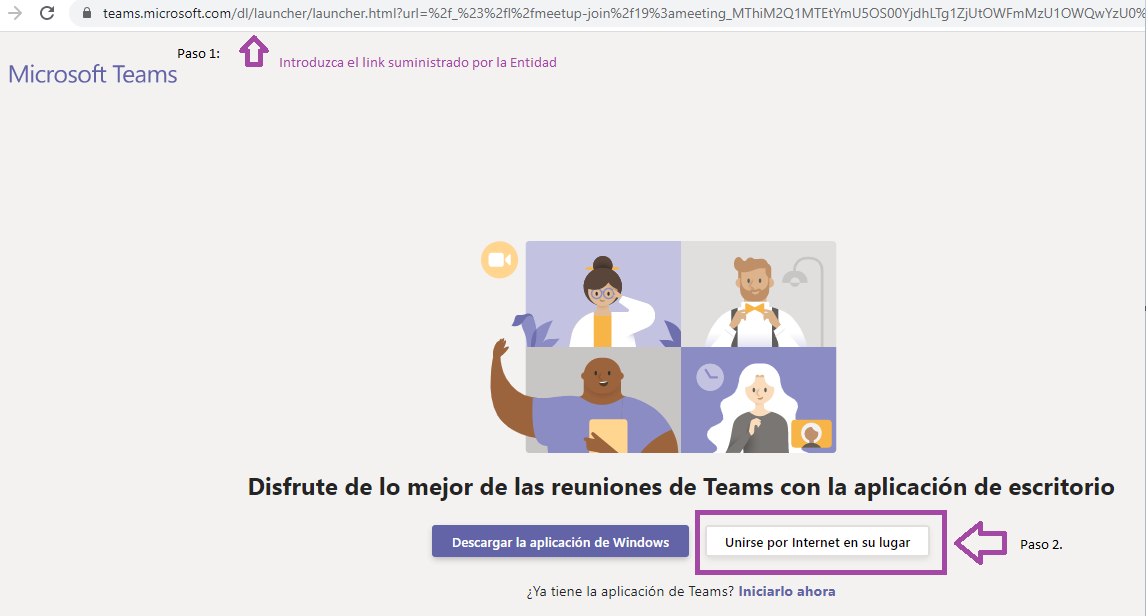 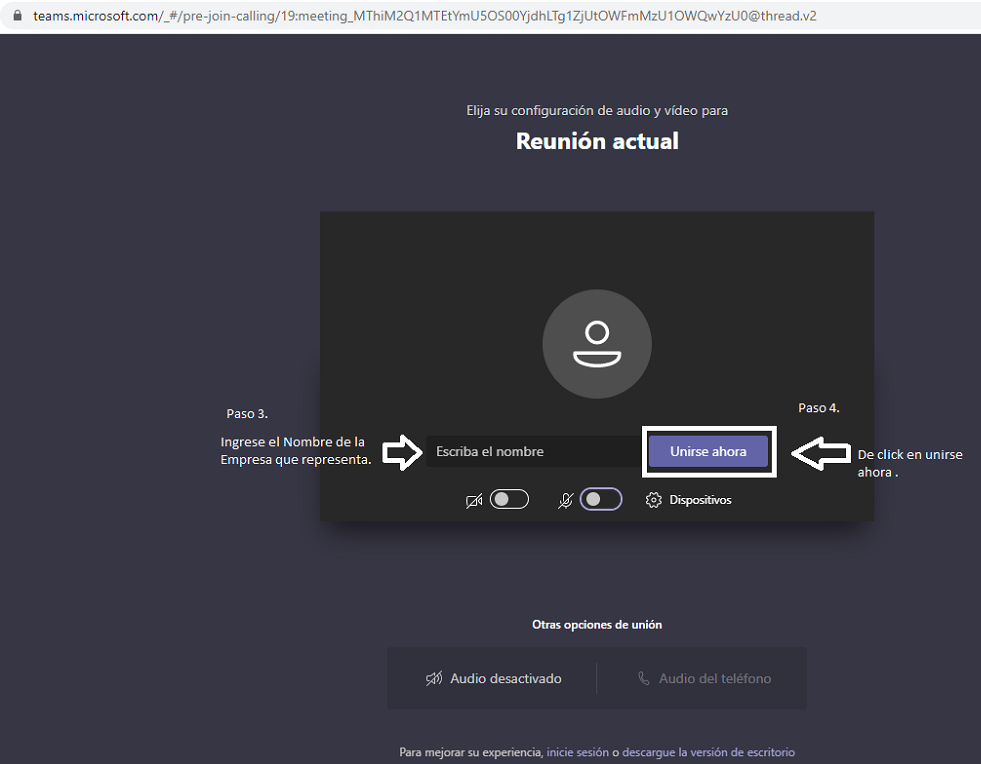 Ingreso desde el Celular o Tablet:·         Ingresa a Play Store y/o App Store.·         En el buscador escribe MICROSOFT TEAMS.·         Realizamos la descarga de MICROSOFT TEAMS con la opción instalar y/o abrir.·         Abre la aplicación y completa los datos.·         El día de la audiencia se puede conectar desde su celular o tablet.Recomendaciones Generales para el desarrollo de cada una de las etapas antes indicadas (Audiencia de Aclaración de Términos de Referencia, Audiencia de Cierre, Audiencia de adjudicación):Según el cronograma establecido por la Entidad para el proceso de la referencia, en la fecha y hora dispuesta para cada una de las etapas antes indicadas (Audiencia de Aclaración de Términos de Referencia, Audiencia de Cierre, Audiencia de adjudicación), el proveedor deberá verificar el proceso de selección de la referencia, bien sea a través de la página web de la Entidad o del SECOP I, toda vez que TEVEANDINA LTDA. publicará el link por medio del cual se llevará a cabo la etapa a que haya lugar, este link se publicará con antelación al evento, para el conocimiento de todos los interesados.En caso de que requiera realizar la descarga de la aplicación “MICROSOFT TEAMS”, se le recomienda hacerlo con anterioridad a la fecha programada para cada una de las etapas (Audiencia de Aclaración de Términos de Referencia, Audiencia de Cierre, Audiencia de adjudicación) y, evitar inconvenientes en el manejo de la misma.Se recomienda ingresar diez (10) minutos antes de la hora señalada en el cronograma del proceso de selección de la referencia, para cada una de las etapas (Audiencia de Aclaración de Términos de Referencia, Audiencia de Cierre y la Audiencia de adjudicación)En caso de que se llegue a perder la conexión TEVEANDINA LTDA, reintentara establecer la conexión por un lapso de 30 minutos con el fin de dar cumplimiento a la realización de la diligencia correspondiente.Los interesados deberán mantener el micrófono silenciado.Los interesados deberán solicitar el uso de la palabra mediante el chat que se encuentra en la plataforma, para presentar sus observaciones, de acuerdo al Orden del Día para cada una de las etapas (Audiencia de Aclaración de Términos de Referencia, Audiencia de Cierre y la Audiencia de adjudicación).Una vez que le sea otorgado el uso de la palabra, el interesado podrá formular sus observaciones por la opción del Chat o si así lo prefiere podrá activar el micrófono.Se les solicita a los interesados que la formulación de sus observaciones o sus intervenciones sean los más concretas posibles para la optimización del tiempo, por lo que solo se permitirán intervenciones de máximo tres (3) minutos, con el fin de hacer más dinámica la audiencia y así optimizar el uso de esta herramienta tecnológica.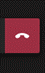 Al terminar la Audiencia deberán hacer clic en el icono. Nº12345CLASEGENERALGENERALGENERALGENERALESPECÍFICO ESPECÍFICO FUENTEEXTERNOEXTERNOEXTERNOEXTERNOEXTERNOEXTERNOETAPAEJECUCIÓNCONTRATACIÓNEJECUCIÓNEJECUCIÓNEJECUCIÓN EJECUCIÓN TIPORIESGOS SOCIALES OOPERACIONALRIESGOS REGULATORIOSRIESGOS DE LA NATURALEZAREGULATORIO OPERACIONAL POLÍTICOSDESCRIPCIÓN (que puede pasar y como puede ocurrir)OCURRENCIA DE SITUACIONES DE ORDEN PÚBLICO, PAROS O HUELGAS, O LOS EFECTOS DERIVADOS Y OCASIONADOS POR LOS MISMOSQUE NO SE CUMPLAN LOS REQUISITOS EXIGIDOS PARA EL PERFECCIONAMIENTO DEL CONTRATOEFECTOS OCASIONADOS POR CAMBIOS DE NORMASRIESGOS DE FUERZA MAYOR ASEGURABLES REFERIDOS AL IMPACTO ADVERSO SOBRE LA EJECUCIÓN Y/O OPERACIÓN DEL CONTRATO POR CAUSAS DERIVABLES DE DESASTRES NATURALES.PERJUICIOS QUE SE PUEDAN OCASIONAR POR LA OCURRENCIA DE HECHOS DE FUERZA MAYOR O CASO FORTUITO EN LOS TÉRMINOS DEL CONTRATO Y DE LA LEGISLACIÓN EXISTENTE. RIEGOS DE CONTAGIO VIRUS COVID-19CONSECUENCIA DE LA OCURRENCIA DEL EVENTOSUSPENSIÓN O PRÓRROGA EN LA EJECUCIÓN DEL CONTRATORETRASO EN EL INICIO DEL CUMPLIMIENTO DEL OBJETO DEL CONTRATO CON UN IMPACTO NEGATIVO EN LA SATISFACCIÓN DE LA NECESIDAD.MODIFICACION E INCLUSION DE NUEVAS OBLIGACIONES PARA LAS PARTESINCUMPLIMIENTO O SUSPENSIÓN DEL CONTRATORETRASOS EN LA EJECUCIÓN CONTRACTUALRETRASOS EN LA PRODUCCIÓN, ENFERMEDAD O MUERTE DEL RECURSO HUMANOPROBABILIDAD311334IMPACTO143334VALORACIÓN DEL RIESGO454694CATEGORÍARIESGO BAJORIESGO MEDIORIESGO BAJORIESGO ALTORIESGO ALTORIESGO ALTO¿A QUIEN SE LE ASIGNA?LAS PARTESADJUDICATARIOLA ENTIDADLAS PARTESCONTRATISTA Y LA ENTIDAD CONTRATISTA TRATAMIENTO / CONTROLES A SER IMPLEMENTADOSADOPTAR MEDIDAS PARA DAR CUMPLIMIENTO AL OBJETO DEL CONTRATOREQUERIMIENTOS POR PARTE DE LA ENTIDAD AL CONTRATISTA PARA EVITAR LA IMPOSICIÓN DE MULTAS POR ESTE ASPECTO.LA ENTIDAD DEBE MANTENERSE ACTUALIZADA EN LOS CAMBIOS NORMATIVOSADOPTAR MEDIDAS PARA DAR CUMPLIMIENTO AL OBJETO DEL CONTRATOLAS PARTES DE MUTUO ACUERDO ACORDARÁN LA FIRMA DE RETORNAR EL EQUILIBRIO CONTRACTUAL A FIN DE NO GENERAR PERJUICIOS PARA LAS PARTESREALIZAR LOS PROCEDIMIENTOS Y PROTOCOLO DE BIOSEGURIDAD, ACORDES CON LA REGLAMENTACIÓN VIGENTE EXPEDIDA DE LAS AUTORIDADES.IMPACTO DESPUÉS DEL TRATAMIENTOPROBABILIDAD31133IMPACTO12123VALORACIÓN DEL RIESGO43263CATEGORÍARIESGO BAJORIESGO BAJORIESGO BAJORIESGO MODERADORIESGO MODERADO¿AFECTA LA EJECUCIÓN DEL CONTRATO?SÍSÍSÍSÍSÍNOPERSONA RESPONSABLE POR IMPLEMENTAR EL TRATAMIENTOCOMITÉS EVALUADORES SUPERVISOR Y GERENTE DE PROYECTOLA ENTIDADSUPERVISORSUPERVISOR Y CONTRATISTACONTRATISTA Y LA ENTIDADCONTRATISTAFECHA ESTIMADA EN QUE SE INICIE EL TRATAMIENTOEJECUCIÓN DEL CONTRATOEJECUCIÓN DEL CONTRATOEJECUCIÓN DEL CONTRATOEJECUCIÓN DEL CONTRATOEJECUCIÓN DEL CONTRATOEJECUCIÓN DEL CONTRATOFECHA ESTIMADA EN QUE SE COMPLETA EL TRATAMIENTOCON LA SUSCRIPCIÓN DEL ACTA DE RECIBO DE SATISFACCIÓNAPROBACIÓN DE PÓLIZA DE CUMPLIMIENTOCON LA SUSCRIPCIÓN DEL ACTA DE RECIBO DE SATISFACCIÓNCON EL ACTA DE ENTREGA Y RECIBO A SATISFACCIÓN O EL ACTA DE LIQUIDACIÓNCON LA SUSCRIPCIÓN DEL ACTA DE RECIBO DE SATISFACCIÓNCON LA SUSCRIPCIÓN DEL ACTA DE RECIBO DE SATISFACCIÓNMONITOREO Y REVISIÓN¿CÓMO SE REALIZA EL MONITOREO?CON LOS INFORMES DE SUPERVISIÓNVERIFICACIÓN DEL CUMPLIMIENTO DEL CRONOGRAMA DEL PROCESOMANTENER ACTUALIZADA LA NORMATIVIDADLAS PARTES DE MUTUO ACUERDO ACORDARÁN LA FORMA DE RETORNAR EL EQUILIBRIO CONTRACTUAL A FIN DE NO GENERAR PERJUICIOS PARA LAS PARTESREVISIÓN DEL PROTOCOLO DE BIOSEGURIDAD PRESENTADO POR EL CONTRATISTA PERIODICIDAD ¿CUÁNDO?PERIÓDICOSPERFECCIONAMIENTO DEL CONTRATOPERIÓDICOSDURANTE LA EJECUCIÓN DEL CONTRATO PERMANENTE, POSTERIOR A LA FIRMA DE CONTRATONº1234CLASEESPECÍFICOGENERALGENERALGENERALFUENTEINTERNOINTERNO - EXTERNOINTERNOINTERNOETAPAEJECUCIÓNEJECUCIÓNEJECUCIÓNEJECUCIÓNTIPOOPERACIONALESOPERACIONALESOPERACIONALOPERACIONALDESCRIPCIÓN (que puede pasar y como puede ocurrir)Robo, pérdida o daño de equipos, discos duros o cualquier tipo de bien que permita el desarrollo del objeto contractual.  Riesgos derivados del no cumplimiento del objeto contractual.Pérdida de material grabado para la serie de televisión y demás componentes del proyecto. Esto teniendo en cuenta que se debe grabar en diferentes regiones del país.Incumplimiento en el objeto contractual pactadoPérdida de material grabado para la serie de televisión y demás componentes del proyecto. Esto teniendo en cuenta que se debe grabar en diferentes regiones del país.Incumplimiento en el plazo de ejecución estipulado en el contrato.Incumplimiento por parte de terceros con la casa productora, que afecten ya sea los tiempos de ejecución y el cronograma, o la calidad del proyecto.Incumplimiento en el plazo de ejecución estipulado en el contrato.CONSECUENCIA DE LA OCURRENCIA DEL EVENTOINCUMPLIMIENTO O PARÁLISIS DEL CONTRATO.INCUMPLIMIENTO O PARÁLISIS DEL CONTRATO.INCUMPLIMIENTO O PARÁLISIS DEL CONTRATO.INCUMPLIMIENTO O PARÁLISIS DEL CONTRATO.PROBABILIDAD2233IMPACTO1133VALORACIÓN DEL RIESGO3366CATEGORÍARIESGO ALTORIESGO MEDIORIESGO ALTORIESGO ALTO¿A QUIÉN SE LE ASIGNA?CONTRATISTACONTRATISTACONTRATISTACONTRATISTATRATAMIENTO / CONTROLES A SER IMPLEMENTADOSLa compra de seguros que cubran el valor total de los equipos y el desarrollo de un plan de acompañamiento de seguridad durante la grabación.Presentación de un informe del flujo de trabajo diseñado para el material audiovisual, en el que se especifique la cadena de protección y las copias de seguridad a realizar.Entrega con cada hito del contrato de un informe de avance en el que se identifique el proceso de cada uno de los componentes transmediales de manera independiente.Presentación de contratos, u órdenes de producción con los principales proveedores para el proyecto.IMPACTO DESPUÉS DEL TRATAMIENTOPROBABILIDAD222IMPACTO112VALORACIÓN DEL RIESGO334CATEGORÍARIESGO BAJORIESGO BAJORIESGO BAJO¿AFECTA LA EJECUCIÓN DEL CONTRATO?SÍSÍSÍSÍPERSONA RESPONSABLE POR IMPLEMENTAR EL TRATAMIENTOSUPERVISOR DEL CONTRATOSUPERVISOR DEL CONTRATOSUPERVISOR DEL CONTRATOSUPERVISOR DEL CONTRATOFECHA ESTIMADA EN QUE SE INICIE EL TRATAMIENTOPLANEACIÓNPLANEACIÓN -EJECUCIÓNEJECUCIÓN DEL CONTRATOEJECUCIÓN DEL CONTRATOFECHA ESTIMADA EN QUE SE COMPLETA EL TRATAMIENTOCON EL CIERRE DEL PROCESOCON LA SUSCRIPCIÓN DEL ACTA DE RECIBO A SATISFACCIÓNCON EL ACTA DE RECIBIDO A SATISFACCIÓN O EL ACTA DE LIQUIDACIÓN.CON EL ACTA DE RECIBIDO A SATISFACCIÓN O EL ACTA DE LIQUIDACIÓN.MONITOREO Y REVISIÓN¿CÓMO SE REALIZA EL MONITOREO?CON LA EXPEDICIÓN DE LOS INFORMES DE SUPERVISIÓN Y VERIFICANDO EL CUMPLIMIENTO DEL SERVICIO.CON LA EXPEDICIÓN DE LOS INFORMES DE SUPERVISIÓN Y VERIFICANDO EL CUMPLIMIENTO DEL SERVICIO.CON LA EXPEDICIÓN DE LOS INFORMES DE SUPERVISIÓN Y VERIFICANDO EL CUMPLIMIENTO DEL SERVICIO.PERIODICIDAD ¿CUÁNDO?MENSUALMENSUALMENSUALNº123CLASEGENERALGENERALGENERALFUENTEEXTERNOEXTERNOEXTERNOETAPASELECCIONEJECUCIÓNEJECUCIÓNTIPOECONÓMICOR. FINANCIEROR. ECONÓMICODESCRIPCIÓN (QUÉ PUEDE PASAR Y CÓMO PUEDE OCURRIR)RIESGO DE PRESENTACIÓN DE OFERTAS CON PRECIOS ARTIFICALMENTE BAJOSLOS EFECTOS FAVORABLES O DESFAVORABLES EN LA ALTERACIÓN DE LAS CONDICIONES DE FINANCIACIÓN QUE TOME EL CONTRATISTA PARA DAR CUMPLIMIENTO AL OBJETO CONTRACTUAL.LA INADECUADA PROYECCIÓN DE COSTOS ECONÓMICOS INCURRIDOS POR EL CONTRATISTA EN LA EJECUCIÓN DEL CONTRATO AL MOMENTO DE PRESENTAR SU PROPUESTA ECONÓMICA A LA ADMINISTRACIÓN.CONSECUENCIA DE LA OCURRENCIA DEL EVENTODECLARATORIA DE DESIERTA DEL PROCESO DE SELECCIÓN O UNA ADJUDICACIÓN CON PRECIO ARTIFICIALMENTE BAJOQUE INCUMPLA CON EL CONTRATOQUE SE DECLARE EN DESEQUILIBRIO ECONOMICOPROBABILIDAD311IMPACTO551VALORACIÓN DEL RIESGO862CATEGORÍAEXTREMORIESGO ALTORIESGO BAJO¿A QUIÉN SE LE ASIGNA?100% AL CONTRATISTA100% AL CONTRATISTA100% AL CONTRATISTATRATAMIENTO / CONTROLES A SER IMPLEMENTADOSPOR PARTE DEL PROPONENTE, REALIZAR UNA PROYECCIÓN REAL DE PRECIOS, ANALIZANDO COSTOS, GASTOS, UTILIDAD RAZONABLE Y DEMÁS VARIABLES.POR PARTE DE LA ENTIDAD CONTRATANTE, REALIZAR LA VERIFICACIÓN DE LAS OFERTAS ECONÓMICAS DE LOS PROPONENTES Y EN CASO DE DETECTARSE UN PRECIO ARTIFICIALMENTE BAJO HACER EL REQUERIMIENTO DE ACUERDO CON LO ESTABLECIDO EN LA LEGISLACIÓN CONTRACTUALLA ADMINISTRACIÓN EXIGE INDICADORES FINANCIEROS ACORDES AL PROCESO CONTRACTUALDEBIDO PROCESOIMPACTO DESPUÉS DEL TRATAMIENTOPROBABILIDAD111IMPACTO111VALORACIÓN DEL RIESGO222CATEGORÍARIESGO BAJORIESGO BAJORIESGO BAJO¿AFECTA LA EJECUCIÓN DEL CONTRATO?SÍSÍSÍPERSONA RESPONSABLE POR IMPLEMENTAR EL TRATAMIENTOPROPONENTE Y COMITÉ ECONÓMICO EVALUADORGERENTE DEL PROYECTOGERENTE DEL PROYECTO / COMITÉ DE ADQUISICIONESFECHA ESTIMADA EN QUE SE INICIE EL TRATAMIENTODURANTE LA EVALUACIÓN DE LAS PROPUESTASPERFECCIONAMIENTO DEL CONTRATOUNA VEZ SE CONOCE EL INCUMPLIMIENTO POR PARTE DEL CONTRATISTA O EL SUPERVISOR DEL CONTRATOFECHA ESTIMADA EN QUE SE COMPLETA EL TRATAMIENTOAL TÉRMINO DE LAS EVALUACIONESCON LA SUSCRIPCIÓN DEL ACTA DE RECIBO DE SATISFACCIÓNCON EL ACTA DE ENTREGA A SATISFACCIÓN O EL ACTA DE LIQUIDACIÓNMONITOREO Y REVISIÓN¿CÓMO SE REALIZA EL MONITOREO?MEDIANTE LA EVALUACIÓN ECONÓMICA REALIZADA POR EL COMITÉCON LA EXPEDICIÓN POR PARTE DEL SUPERVISOR DEL CONTRATO DE LOS INFORMES DE SUPERVISIÓN Y VERIFICANDO CRONOGRAMA DE EJECUCIÓNCON LA EXPEDICIÓN POR PARTE DEL SUPERVISOR DEL CONTRATO DE LOS INFORMES DE SUPERVISIÓN Y VERIFICANDO CRONOGRAMA DE EJECUCIÓNPERIODICIDAD ¿CUÁNDO?DURANTE LA EVALUACIÓN ECONÓMICADENTRO DEL PLAZO DE EJECUCIÓNDENTRO DE LA EVALUACIÓN ECONÓMICANoEntidad ContratanteNombre contratistaObjeto del ContratoCuantía o valor del contrato (en Pesos)Fecha Inicial Fecha Terminación Link de visualización123TOTALTOTALTOTALTOTAL$$$INDICADORFÓRMULAVALORESCAPITAL DE TRABAJOActivo Corriente - Pasivo CorrienteLIQUIDEZActivo Corriente / Pasivo CorrienteENDEUDAMIENTO(Pasivo Total / Activo Total) X 100PATRIMONIO TOTALPatrimonio TotalNOMBRE COMPLETO DEL PROPONENTENOMBRE COMPLETO DEL REPRESENTANTEDIRECCIÓN y CIUDADTELÉFONO FAXCORREO ELECTRÓNICONOMBRE DEL REPRESENTANTE LEGAL:NOMBRE O RAZÓN SOCIAL:NIT:DOCUMENTO DE IDENTIDAD:CIUDAD:DIRECCIÓN:TELÉFONO:RAZON SOCIAL DEL CONSORCIADO Y NITPORCENTAJE DE PARTICIPACIÓNNOMBRE Y FIRMANOMBRE Y FIRMAC.C. No.C.C. No.RAZON SOCIAL DEL INTEGRANTE Y NIT ACTIVIDAD A EJECUTAR% DE PARTICIPACIÓNNOMBRE Y FIRMANOMBRE Y FIRMAC.C. No.C.C. No.ORIGEN DEL BIENSELECCIONAR (X)100 puntos SERVICIOS DE ORIGEN NACIONAL – ACUERDOS COMERCIALES Y TRATADOS INTERNACIONALES50 puntos  SERVICIOS DE ORIGEN EXTRANJERO CON COMPONENTE NACIONAL0 puntos SERVICIOS EXTRANJEROS